Smlouva o výpůjčce č. MSV5-2023uzavřená ve smyslu § 2193 až § 2200 zákona č. 89/2012 Sb., občanského zákoníků, v platném znění- (dále jen občanského zákoníku“) mezi:Název: 		Muzeum Šumavy Sušice, příspěvková organizaceSe sídlem:		Náměstí Svobody 40, 342 01 SušiceZastoupená:		Mgr. Josefem Haisem, ředitelemIČO:			00075116Bankovní spojení:	2034351/0100jako „půjčitel“aNázev: 		Západočeská galerie v Plzni, příspěvková organizaceSe sídlem:		Pražská 13, 301 00 PlzeňZastoupená:		Mgr. Romanem Musilem, ředitelemIČO:			00263338jako „vypůjčitel“I. Předmět a účel výpůjčkyPůjčitel touto smlouvou přenechává vypůjčiteli k bezplatnému dočasnému užívání předmět 182/50 (nové inv. č. 338) sv. Jan na Patmu, kolem 1500, Tyrolsko, provenience: zámek Nemilkov, tempera, dřevo 90 x 60 cm v celkové hodnotě 1.600.000, - Kč.Vypůjčitel smí předměty dočasně užít k výstavnímu účelu pro výstavu: „... a viděl jsem nové nebe a novou zemi“ Apokalypsa v českém umění od středověku do současnosti, v místě: Masné krámy, Pražská 18, 301 00 Plzeň.Předměty mohou být vypůjčitelem užity výhradně k výše uvedenému účelu a vypůjčitel je nesmí bez předchozího písemného souhlasu půjčitele přenechat k užívání třetí osobě. Pokud půjčitel takový souhlas udělí, pak formou dodatku k této smlouvě.II. Doba trvání výpůjčkyVýpůjčka se sjednává na dobu od okamžiku převzetí předmětů vypůjčitelem nejpozději do 26.4.2024.Předměty budou vráceny neporušené ve stanoveném termínu.Vypůjčitel může požádat o prodloužení výpůjčky nejméně 21 dnů před stanoveným termínem vrácení. Záleží výhradně na půjčiteli, zda bude nebo nebude souhlasit s prodloužením termínu. Prodloužení se udělí formou dodatku k této smlouvě.Požádá-li půjčitel před uplynutím sjednané výpůjční doby o okamžité vrácení předmětů, musí je vypůjčitel bez jakýchkoli nároků bezodkladně vrátit zpět. Bude-li zjištěno, že předměty jsou užívány v rozporu s účelem nebo podmínkami stanovenými touto smlouvou, vrátí vypůjčitel předměty i před uplynutím sjednané výpůjční doby.III. Další práva a povinnosti smluvních stranVypůjčitel bez ohledu na to, zda bylo sjednáno pojištění, odpovídá půjčiteli za jakékoliv poškození, znehodnocení, zkázu nebo ztrátu předmětů bez ohledu na příčiny, okolnosti či původce vzniku události, až do výše pojistné ceny předmětů, a to po celou dobu trvání výpůjčky i dobu, po kterou vypůjčitel věc užívá nebo bude užívat i nad rámec smluvního ujednání. Vypůjčitel je povinen na pokyn půjčitele řádně pojistit vypůjčené předměty proti všem rizikům po celou dobu výpůjčky.Půjčitel si vyhrazuje právo upravit pojistné hodnoty při změnách na trhu s uměleckými předměty. O úpravě pojistných hodnot vyrozumí písemně vypůjčitele, pro něhož je změna závazná.Veškeré náklady na balení předmětů a transport tam i zpět nese vypůjčitel. Půjčitel si vyhrazuje právo určit způsob balení a transportu včetně určení transportní firmy.Vypůjčené předměty mohou být doprovázeny při transportu kurýrem – pracovníkem půjčitele, který bude přítomen vybalování a kontrole stavu předmětů, a to jak při instalaci, tak deinstalaci. Cestu, případně další náklady kurýra hradí vypůjčitel.Vypůjčitel prohlašuje, že je znalý odborného způsobu, jakým nakládat, chránit, užívat a udržovat předměty ze sbírek muzejní povahy a zavazuje se zachovávat veškeré právní a odborné předpisy upravující tuto oblast.Vypůjčitel je povinen zacházet s vypůjčenými předměty po celou dobu výpůjčky s maximální péčí a učinit dostatečná bezpečnostní, klimatická a další opatření tak, aby nedošlo k jakémukoli poškození, zničení nebo ztrátě předmětů. Vypůjčitel je rovněž povinen nést náklady spojené s takto sjednaným užíváním vypůjčených předmětů a péčí o ně. Smluvní strany mají za to, že tyto náklady jsou obvyklé.Vypůjčitel je povinen zajistit ochranu vypůjčené věci po dobu trvání stavu nebezpečí, nouzového stavu, stavu ohrožení státu nebo válečného stavu.Předměty budou uloženy v prostředí odpovídající jejich významu a stavu.Na předmětech nebudou prováděny žádné změny, úpravy ani restaurátorské zásahy a nebude s nimi svévolně manipulováno. Tím však není dotčena povinnost čl. III. odst. 6 a odst. 7 smlouvy. Pokud by mělo dojít k restauračním a jiným zásahům na vypůjčených předmětech, smluvní strany je specifikují v dodatku k této smlouvě.Půjčitel dává souhlas s fotografováním vypůjčených předmětů jen pro interní potřebu vypůjčitele (interní potřeba zahrnuje propagaci a reklamu účelu a povolení fotografování návštěvníkům bez blesku). Pro jiné účely smějí být vypůjčené předměty fotografovány, filmovány či jinak zaznamenány jen po předchozím písemném souhlasu půjčitele.V případě, že by došlo k jakékoli změně stavu, poškození, zničení nebo ztrátě předmětů, musí vypůjčitel okamžitě písemně informovat půjčitele. Půjčitel písemně stanoví další postup, který je pro vypůjčitele závazný.Vyčíslení škody závisí na charakteru poškození a nákladech na restaurování, případně na snížení hodnoty předmětu. V případě zničení nebo ztráty předmětu platí hodnota dle této smlouvy.Pokud vypůjčitel poruší své smluvní povinnosti nebo povinnosti mu uložené právními předpisy ve vztahu k předmětu výpůjčky, je povinen nahradit vzniklou škodu.Vypůjčitel je povinen v katalogu i ve všech dalších tiskovinách, na výstavních štítcích a všech dalších informačních formách uvádět název půjčitele tak, jak je uveden na první straně této smlouvy.Vypůjčitel se zavazuje poskytnout půjčiteli bezplatně alespoň 2 kusy katalogu výstavy, v níž je obsažen předmět výpůjčky dle této smlouvy, a to bez zbytečného odkladu po vyhotovení takového katalogu.Vypůjčitel je povinen na žádost půjčitele kdykoli zpřístupnit předměty ke kontrole jejich stavu pověřeným pracovníkem půjčitele, a to na vlastní náklady.Poskytne-li půjčitel v rámci výpůjčky fotografický materiál v jakékoli podobě, smí jej vypůjčitel použít výhradně v souladu s účelem výpůjčky. V případě šíření takového materiálu jakoukoliv formou musí být vždy uveden název půjčitele dle č. III. ods. 14 smlouvy. IV. Závěrečná ustanoveníOd momentu převzetí předmětu výpůjčky přebírá za něj vypůjčitel odpovědnost do momentu vrácení bez ohledu na skutečnost, zdali již věci převezl na místo výpůjčky.Půjčitel – Muzeum Šumavy Sušice je příspěvkovou organizací Plzeňského kraje a dle zákona č. 340/2015 Sb., uveřejní tuto smlouvu v Registru smluv.Smluvní strany souhlasí uveřejněním smlouvy v Registru smluv v tomto plném znění před začátkem plnění.Při nedodržení podmínek smlouvy ze strany vypůjčitele má půjčitel právo od této smlouvy s okamžitou platností odstoupit.Osoby jednající jménem smluvních stran nebo v jejich zastoupení, podepsané na této smlouvě, prohlašují, že jsou svéprávné. Smluvní strany prohlašují, že tato smlouva odpovídá jejich pravé, vážné, svobodné a poctivé vůli, nejsou si vědomy, že by jakékoliv smluvní ujednání bylo zákonem zakázáno, porušovalo dobré mravy či veřejný pořádek a na důkaz toho ji po přečtení podepisují.Smlouva je vyhotovena ve dvou stejnopisech, z nichž každá ze stran obdrží po jednom.Protokol o předání a převzetí předmětu výpůjčky ke smlouvě MSV5-2023Předáno v: ……………………………………………………………… dne: ……………….Jméno přebírajícího a podpis:				Jméno předávajícího a podpis:Záznam o vrácení předmětu výpůjčkyVráceno v: ……………………………………………………………… dne: ……………….a/ v pořádkub/ při zpětném převzetí byly zjištěny tyto nové závady:Jméno přebírajícího a podpis:				Jméno předávajícího a podpis:180/52 (338)Sv. Jan na Patmu, kolem roku 1500, Tyrolsko, provenience: zámek Nemilkov, tempera, dřevo 90 x 60 cm.Záznam z přírůstkové knihy: „Sousoší světce mezi dvěma anděly, polychromované a zlacené, konec 16. stol.“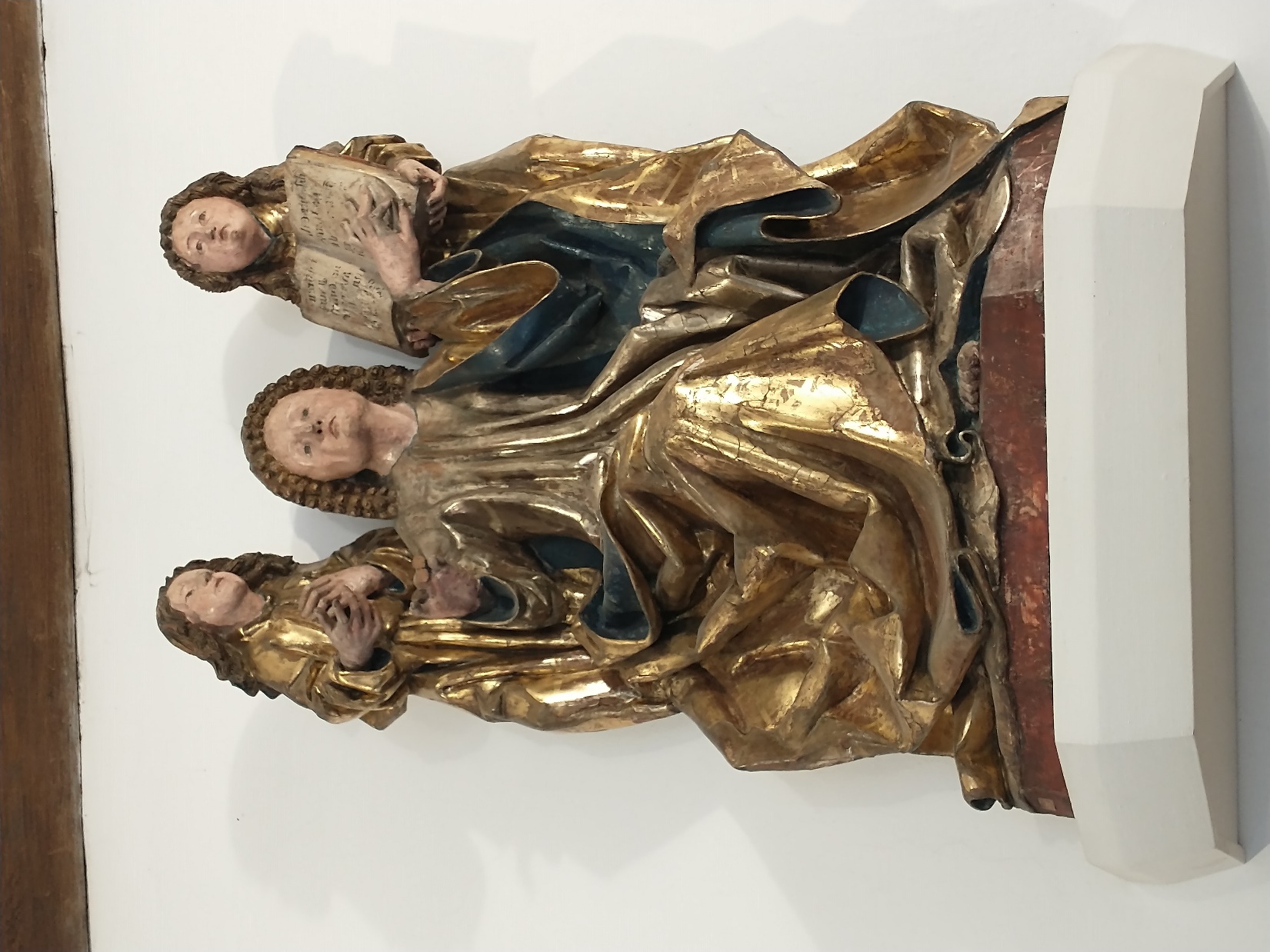 V Sušicidne:V………………………….dne:PůjčitelMuzeum Šumavy Sušice………………………..Mgr. Josef Haisředitel muzeaVypůjčitelZápadočeská galerie v Plzni………………………..Mgr. Roman Musilředitel galerie